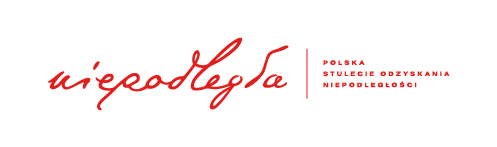 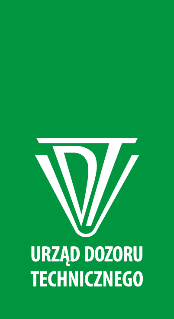 Warszawa, dnia 14.11.2019 r.ZAPYTANIE OFERTOWE Szanowni Państwo,Urząd Dozoru Technicznego zwraca się z prośbą o przedstawienie przez Państwa oferty na usługę wykonania pieczątek oraz gumek do pieczątek na potrzeby Urzędu Dozoru Technicznego, z siedzibą przy ul. Szczęśliwickiej 34, 02-353 Warszawa.Jeżeli są Państwo zainteresowani przedstawieniem oferty, prosimy o jej przesłanie w formie PDF, za pośrednictwem platformy zakupowej OpenNexusOferta powinna być przygotowana na załączniku nr 3 i zawierać:datę oferty,nazwę i dane adresowe Wykonawcy oferty,oferowane ceny w PLN: netto i brutto,podpis z pieczęcią osoby uprawnionej do składania oferty w imieniu Wykonawcy,termin ważności oferty (jeśli jest inny niż termin 30 dni wymieniony w formularzu Oferty Wykonawcy – załącznik nr 3).Istotne warunki realizacji zamówienia:zamówienie realizowane będzie w formie pisemnego zlecenia. Przewidywany okres realizacji zamówień od dnia 02.01.2020 r. - 31.12.2020 r. lub do wyczerpania środków.realizacja usługi będzie odbywać się sukcesywnie i zgodnie z potrzebami Zamawiającego,Zamawiający zastrzega, że ilości sztuk podane w formularzu w kol. 3 tabeli mogą ulec zmianie, w zależności od zapotrzebowania Zamawiającego.Zamówienia będą realizowane na podstawie mailowego zlecenia zawierającego dane z treścią pieczątek do wykonania. Przed realizacją zamówienia Wykonawca sporządzi projekt pieczątki na podstawie danych od Wykonawcy. Realizacja zlecenia nastąpi po mailowej akceptacji projektu przez Zamawiającego.Wykonawca jest zobowiązany do dostarczenia przedmiotu zamówienia do siedziby Zamawiającego na adres: Urząd Dozoru Technicznego, ul. Szczęśliwickiej 34, 02-353 Warszawa.Cena całkowita zamówienia obejmuje należności związane z wykonaniem przedmiotu zamówienia, w tym koszt dostawy do siedziby Zamawiającego.Wykonanie usługi nastąpi w terminie nie dłuższym niż 3 dni robocze od dnia mailowej akceptacji projektu przez Zamawiającego, w tym dostawa do siedziby Zamawiającego.W przypadku otrzymania towaru niezgodnego z zamówieniem Zamawiający odeśle towar na koszt Wykonawcy.Wymagany okres gwarancji na wykonane pieczątki i gumki do pieczątek – min. 12 miesięcy od dnia ich otrzymania przez Zamawiającego. Fakturowanie – po każdorazowym wykonaniu usługi,Termin płatności: 21 dni od daty wpływu faktury do UDT. Szacunkowa wartość zamówienia na cały okres trwania umowy wyliczona zostanie na podstawie Państwa oferty.Ewentualne pytania prosimy kierować na adres renata.piekarniak@udt.gov.pl, Termin nadsyłania ofert upływa 20.11.2019 r. o godz. 23:00.